Подведены итоги конкурса "Мой здоровый перекус!!"Очень активно прошёл челлендж. Более чем на 100 работах отметили аккаунт Школьного питания  @shkolnoepitaniekemerovo.Сегодня мы поздравляем нашего юного лицеиста, ученика 1Ж класса, Безносова Тимура. Он занял почетное 3 место в городском конкурсе «Мой здоровый перекус», который был организован МАУ «Школьное питание». 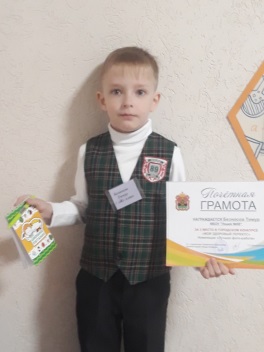 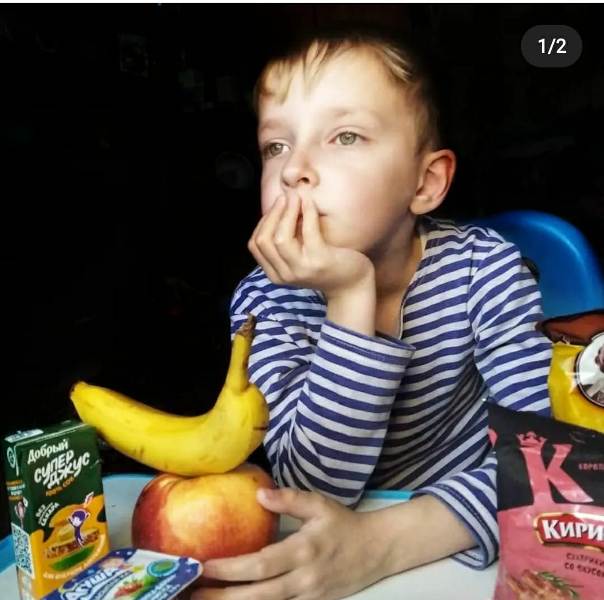 